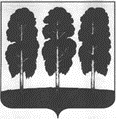 АДМИНИСТРАЦИЯ БЕРЕЗОВСКОГО РАЙОНАХАНТЫ-МАНСИЙСКОГО АВТОНОМНОГО ОКРУГА – ЮГРЫПОСТАНОВЛЕНИЕот  11.05.2022                                                                                                           № 679пгт. БерезовоВ соответствии со статьей 179 Бюджетного кодекса Российской Федерации, постановлением администрации Березовского района от 10 ноября 2021 года                          № 1306 «О порядке разработки и реализации муниципальных программ Березовского района, порядке оценки эффективности реализации муниципальных программ Березовского района и признании утратившими силу некоторых муниципальных нормативных правовых актов администрации Березовского района»: 1.Внести в приложение 1 к постановлению администрации Березовского района от 22 декабря 2021 года № 1512 «О муниципальной программе «Культурное пространство Березовского района» (далее – муниципальная программа) следующие изменения:1.1. В паспорте муниципальной программы строки «Задачи муниципальной программы», «Подпрограммы», «Целевые показатели муниципальной программы», «Параметры финансового обеспечения муниципальной программы» изложить в следующей редакции:«.»1.2. Таблицы 1,2,7 муниципальной программы изложить в следующей редакции согласно приложению  к настоящему постановлению.2. Опубликовать настоящее постановление в газете «Жизнь Югры» и разместить на официальном веб-сайте органов местного самоуправления  Березовского района.3. Настоящее постановление вступает в силу после его официального опубликования.Глава района                                                                                                  П.В. АртеевПриложение к постановлению администрации Березовского районаот 11.05.2022 № 679 О внесении изменений в постановление администрации Березовского района             от 22 декабря 2021 года № 1512                      «О муниципальной программе       «Культурное пространство Березовского района» Задачи муниципальной программыЗадача 1. Повышение качества услуг в культуре путем модернизации имущественного комплекса учреждений и организаций культуры.
Задача 2. Создание равной доступности населения к знаниям, информации и культурным ценностям, реализации каждым человеком его творческого потенциала.
Задача 3. Совершенствование системы управления в сфере культуры, архивного дела, историко-культурного наследия, внутреннего и въездного туризма в Березовском районе.
Задача 4. Обеспечение хозяйственного обслуживания и надлежащего состояния учреждений.
Задача 5. Осуществление полномочий по решению вопросов местного значения.Задача 1. Повышение качества услуг в культуре путем модернизации имущественного комплекса учреждений и организаций культуры.
Задача 2. Создание равной доступности населения к знаниям, информации и культурным ценностям, реализации каждым человеком его творческого потенциала.
Задача 3. Совершенствование системы управления в сфере культуры, архивного дела, историко-культурного наследия, внутреннего и въездного туризма в Березовском районе.
Задача 4. Обеспечение хозяйственного обслуживания и надлежащего состояния учреждений.
Задача 5. Осуществление полномочий по решению вопросов местного значения.Задача 1. Повышение качества услуг в культуре путем модернизации имущественного комплекса учреждений и организаций культуры.
Задача 2. Создание равной доступности населения к знаниям, информации и культурным ценностям, реализации каждым человеком его творческого потенциала.
Задача 3. Совершенствование системы управления в сфере культуры, архивного дела, историко-культурного наследия, внутреннего и въездного туризма в Березовском районе.
Задача 4. Обеспечение хозяйственного обслуживания и надлежащего состояния учреждений.
Задача 5. Осуществление полномочий по решению вопросов местного значения.Задача 1. Повышение качества услуг в культуре путем модернизации имущественного комплекса учреждений и организаций культуры.
Задача 2. Создание равной доступности населения к знаниям, информации и культурным ценностям, реализации каждым человеком его творческого потенциала.
Задача 3. Совершенствование системы управления в сфере культуры, архивного дела, историко-культурного наследия, внутреннего и въездного туризма в Березовском районе.
Задача 4. Обеспечение хозяйственного обслуживания и надлежащего состояния учреждений.
Задача 5. Осуществление полномочий по решению вопросов местного значения.Задача 1. Повышение качества услуг в культуре путем модернизации имущественного комплекса учреждений и организаций культуры.
Задача 2. Создание равной доступности населения к знаниям, информации и культурным ценностям, реализации каждым человеком его творческого потенциала.
Задача 3. Совершенствование системы управления в сфере культуры, архивного дела, историко-культурного наследия, внутреннего и въездного туризма в Березовском районе.
Задача 4. Обеспечение хозяйственного обслуживания и надлежащего состояния учреждений.
Задача 5. Осуществление полномочий по решению вопросов местного значения.Задача 1. Повышение качества услуг в культуре путем модернизации имущественного комплекса учреждений и организаций культуры.
Задача 2. Создание равной доступности населения к знаниям, информации и культурным ценностям, реализации каждым человеком его творческого потенциала.
Задача 3. Совершенствование системы управления в сфере культуры, архивного дела, историко-культурного наследия, внутреннего и въездного туризма в Березовском районе.
Задача 4. Обеспечение хозяйственного обслуживания и надлежащего состояния учреждений.
Задача 5. Осуществление полномочий по решению вопросов местного значения.Задача 1. Повышение качества услуг в культуре путем модернизации имущественного комплекса учреждений и организаций культуры.
Задача 2. Создание равной доступности населения к знаниям, информации и культурным ценностям, реализации каждым человеком его творческого потенциала.
Задача 3. Совершенствование системы управления в сфере культуры, архивного дела, историко-культурного наследия, внутреннего и въездного туризма в Березовском районе.
Задача 4. Обеспечение хозяйственного обслуживания и надлежащего состояния учреждений.
Задача 5. Осуществление полномочий по решению вопросов местного значения.Задача 1. Повышение качества услуг в культуре путем модернизации имущественного комплекса учреждений и организаций культуры.
Задача 2. Создание равной доступности населения к знаниям, информации и культурным ценностям, реализации каждым человеком его творческого потенциала.
Задача 3. Совершенствование системы управления в сфере культуры, архивного дела, историко-культурного наследия, внутреннего и въездного туризма в Березовском районе.
Задача 4. Обеспечение хозяйственного обслуживания и надлежащего состояния учреждений.
Задача 5. Осуществление полномочий по решению вопросов местного значения.Задача 1. Повышение качества услуг в культуре путем модернизации имущественного комплекса учреждений и организаций культуры.
Задача 2. Создание равной доступности населения к знаниям, информации и культурным ценностям, реализации каждым человеком его творческого потенциала.
Задача 3. Совершенствование системы управления в сфере культуры, архивного дела, историко-культурного наследия, внутреннего и въездного туризма в Березовском районе.
Задача 4. Обеспечение хозяйственного обслуживания и надлежащего состояния учреждений.
Задача 5. Осуществление полномочий по решению вопросов местного значения.Задача 1. Повышение качества услуг в культуре путем модернизации имущественного комплекса учреждений и организаций культуры.
Задача 2. Создание равной доступности населения к знаниям, информации и культурным ценностям, реализации каждым человеком его творческого потенциала.
Задача 3. Совершенствование системы управления в сфере культуры, архивного дела, историко-культурного наследия, внутреннего и въездного туризма в Березовском районе.
Задача 4. Обеспечение хозяйственного обслуживания и надлежащего состояния учреждений.
Задача 5. Осуществление полномочий по решению вопросов местного значения.Задача 1. Повышение качества услуг в культуре путем модернизации имущественного комплекса учреждений и организаций культуры.
Задача 2. Создание равной доступности населения к знаниям, информации и культурным ценностям, реализации каждым человеком его творческого потенциала.
Задача 3. Совершенствование системы управления в сфере культуры, архивного дела, историко-культурного наследия, внутреннего и въездного туризма в Березовском районе.
Задача 4. Обеспечение хозяйственного обслуживания и надлежащего состояния учреждений.
Задача 5. Осуществление полномочий по решению вопросов местного значения.Задача 1. Повышение качества услуг в культуре путем модернизации имущественного комплекса учреждений и организаций культуры.
Задача 2. Создание равной доступности населения к знаниям, информации и культурным ценностям, реализации каждым человеком его творческого потенциала.
Задача 3. Совершенствование системы управления в сфере культуры, архивного дела, историко-культурного наследия, внутреннего и въездного туризма в Березовском районе.
Задача 4. Обеспечение хозяйственного обслуживания и надлежащего состояния учреждений.
Задача 5. Осуществление полномочий по решению вопросов местного значения.Задача 1. Повышение качества услуг в культуре путем модернизации имущественного комплекса учреждений и организаций культуры.
Задача 2. Создание равной доступности населения к знаниям, информации и культурным ценностям, реализации каждым человеком его творческого потенциала.
Задача 3. Совершенствование системы управления в сфере культуры, архивного дела, историко-культурного наследия, внутреннего и въездного туризма в Березовском районе.
Задача 4. Обеспечение хозяйственного обслуживания и надлежащего состояния учреждений.
Задача 5. Осуществление полномочий по решению вопросов местного значения.Задача 1. Повышение качества услуг в культуре путем модернизации имущественного комплекса учреждений и организаций культуры.
Задача 2. Создание равной доступности населения к знаниям, информации и культурным ценностям, реализации каждым человеком его творческого потенциала.
Задача 3. Совершенствование системы управления в сфере культуры, архивного дела, историко-культурного наследия, внутреннего и въездного туризма в Березовском районе.
Задача 4. Обеспечение хозяйственного обслуживания и надлежащего состояния учреждений.
Задача 5. Осуществление полномочий по решению вопросов местного значения.Задача 1. Повышение качества услуг в культуре путем модернизации имущественного комплекса учреждений и организаций культуры.
Задача 2. Создание равной доступности населения к знаниям, информации и культурным ценностям, реализации каждым человеком его творческого потенциала.
Задача 3. Совершенствование системы управления в сфере культуры, архивного дела, историко-культурного наследия, внутреннего и въездного туризма в Березовском районе.
Задача 4. Обеспечение хозяйственного обслуживания и надлежащего состояния учреждений.
Задача 5. Осуществление полномочий по решению вопросов местного значения.Задача 1. Повышение качества услуг в культуре путем модернизации имущественного комплекса учреждений и организаций культуры.
Задача 2. Создание равной доступности населения к знаниям, информации и культурным ценностям, реализации каждым человеком его творческого потенциала.
Задача 3. Совершенствование системы управления в сфере культуры, архивного дела, историко-культурного наследия, внутреннего и въездного туризма в Березовском районе.
Задача 4. Обеспечение хозяйственного обслуживания и надлежащего состояния учреждений.
Задача 5. Осуществление полномочий по решению вопросов местного значения.ПодпрограммыПодпрограмма I. Модернизация и развитие учреждений и организаций культуры.
Подпрограмма II. Поддержка творческих инициатив, способствующих самореализации населения.
Подпрограмма III. Организационные, экономические механизмы развития культуры, архивного дела, историко-культурного наследия, внутреннего и въездного туризма в Березовском районе.
Подпрограмма IV. Обеспечение деятельности подведомственных учреждений.
Подпрограмма V. Обеспечение реализации переданных полномочий городского поселения Березово.Подпрограмма I. Модернизация и развитие учреждений и организаций культуры.
Подпрограмма II. Поддержка творческих инициатив, способствующих самореализации населения.
Подпрограмма III. Организационные, экономические механизмы развития культуры, архивного дела, историко-культурного наследия, внутреннего и въездного туризма в Березовском районе.
Подпрограмма IV. Обеспечение деятельности подведомственных учреждений.
Подпрограмма V. Обеспечение реализации переданных полномочий городского поселения Березово.Подпрограмма I. Модернизация и развитие учреждений и организаций культуры.
Подпрограмма II. Поддержка творческих инициатив, способствующих самореализации населения.
Подпрограмма III. Организационные, экономические механизмы развития культуры, архивного дела, историко-культурного наследия, внутреннего и въездного туризма в Березовском районе.
Подпрограмма IV. Обеспечение деятельности подведомственных учреждений.
Подпрограмма V. Обеспечение реализации переданных полномочий городского поселения Березово.Подпрограмма I. Модернизация и развитие учреждений и организаций культуры.
Подпрограмма II. Поддержка творческих инициатив, способствующих самореализации населения.
Подпрограмма III. Организационные, экономические механизмы развития культуры, архивного дела, историко-культурного наследия, внутреннего и въездного туризма в Березовском районе.
Подпрограмма IV. Обеспечение деятельности подведомственных учреждений.
Подпрограмма V. Обеспечение реализации переданных полномочий городского поселения Березово.Подпрограмма I. Модернизация и развитие учреждений и организаций культуры.
Подпрограмма II. Поддержка творческих инициатив, способствующих самореализации населения.
Подпрограмма III. Организационные, экономические механизмы развития культуры, архивного дела, историко-культурного наследия, внутреннего и въездного туризма в Березовском районе.
Подпрограмма IV. Обеспечение деятельности подведомственных учреждений.
Подпрограмма V. Обеспечение реализации переданных полномочий городского поселения Березово.Подпрограмма I. Модернизация и развитие учреждений и организаций культуры.
Подпрограмма II. Поддержка творческих инициатив, способствующих самореализации населения.
Подпрограмма III. Организационные, экономические механизмы развития культуры, архивного дела, историко-культурного наследия, внутреннего и въездного туризма в Березовском районе.
Подпрограмма IV. Обеспечение деятельности подведомственных учреждений.
Подпрограмма V. Обеспечение реализации переданных полномочий городского поселения Березово.Подпрограмма I. Модернизация и развитие учреждений и организаций культуры.
Подпрограмма II. Поддержка творческих инициатив, способствующих самореализации населения.
Подпрограмма III. Организационные, экономические механизмы развития культуры, архивного дела, историко-культурного наследия, внутреннего и въездного туризма в Березовском районе.
Подпрограмма IV. Обеспечение деятельности подведомственных учреждений.
Подпрограмма V. Обеспечение реализации переданных полномочий городского поселения Березово.Подпрограмма I. Модернизация и развитие учреждений и организаций культуры.
Подпрограмма II. Поддержка творческих инициатив, способствующих самореализации населения.
Подпрограмма III. Организационные, экономические механизмы развития культуры, архивного дела, историко-культурного наследия, внутреннего и въездного туризма в Березовском районе.
Подпрограмма IV. Обеспечение деятельности подведомственных учреждений.
Подпрограмма V. Обеспечение реализации переданных полномочий городского поселения Березово.Подпрограмма I. Модернизация и развитие учреждений и организаций культуры.
Подпрограмма II. Поддержка творческих инициатив, способствующих самореализации населения.
Подпрограмма III. Организационные, экономические механизмы развития культуры, архивного дела, историко-культурного наследия, внутреннего и въездного туризма в Березовском районе.
Подпрограмма IV. Обеспечение деятельности подведомственных учреждений.
Подпрограмма V. Обеспечение реализации переданных полномочий городского поселения Березово.Подпрограмма I. Модернизация и развитие учреждений и организаций культуры.
Подпрограмма II. Поддержка творческих инициатив, способствующих самореализации населения.
Подпрограмма III. Организационные, экономические механизмы развития культуры, архивного дела, историко-культурного наследия, внутреннего и въездного туризма в Березовском районе.
Подпрограмма IV. Обеспечение деятельности подведомственных учреждений.
Подпрограмма V. Обеспечение реализации переданных полномочий городского поселения Березово.Подпрограмма I. Модернизация и развитие учреждений и организаций культуры.
Подпрограмма II. Поддержка творческих инициатив, способствующих самореализации населения.
Подпрограмма III. Организационные, экономические механизмы развития культуры, архивного дела, историко-культурного наследия, внутреннего и въездного туризма в Березовском районе.
Подпрограмма IV. Обеспечение деятельности подведомственных учреждений.
Подпрограмма V. Обеспечение реализации переданных полномочий городского поселения Березово.Подпрограмма I. Модернизация и развитие учреждений и организаций культуры.
Подпрограмма II. Поддержка творческих инициатив, способствующих самореализации населения.
Подпрограмма III. Организационные, экономические механизмы развития культуры, архивного дела, историко-культурного наследия, внутреннего и въездного туризма в Березовском районе.
Подпрограмма IV. Обеспечение деятельности подведомственных учреждений.
Подпрограмма V. Обеспечение реализации переданных полномочий городского поселения Березово.Подпрограмма I. Модернизация и развитие учреждений и организаций культуры.
Подпрограмма II. Поддержка творческих инициатив, способствующих самореализации населения.
Подпрограмма III. Организационные, экономические механизмы развития культуры, архивного дела, историко-культурного наследия, внутреннего и въездного туризма в Березовском районе.
Подпрограмма IV. Обеспечение деятельности подведомственных учреждений.
Подпрограмма V. Обеспечение реализации переданных полномочий городского поселения Березово.Подпрограмма I. Модернизация и развитие учреждений и организаций культуры.
Подпрограмма II. Поддержка творческих инициатив, способствующих самореализации населения.
Подпрограмма III. Организационные, экономические механизмы развития культуры, архивного дела, историко-культурного наследия, внутреннего и въездного туризма в Березовском районе.
Подпрограмма IV. Обеспечение деятельности подведомственных учреждений.
Подпрограмма V. Обеспечение реализации переданных полномочий городского поселения Березово.Подпрограмма I. Модернизация и развитие учреждений и организаций культуры.
Подпрограмма II. Поддержка творческих инициатив, способствующих самореализации населения.
Подпрограмма III. Организационные, экономические механизмы развития культуры, архивного дела, историко-культурного наследия, внутреннего и въездного туризма в Березовском районе.
Подпрограмма IV. Обеспечение деятельности подведомственных учреждений.
Подпрограмма V. Обеспечение реализации переданных полномочий городского поселения Березово.Подпрограмма I. Модернизация и развитие учреждений и организаций культуры.
Подпрограмма II. Поддержка творческих инициатив, способствующих самореализации населения.
Подпрограмма III. Организационные, экономические механизмы развития культуры, архивного дела, историко-культурного наследия, внутреннего и въездного туризма в Березовском районе.
Подпрограмма IV. Обеспечение деятельности подведомственных учреждений.
Подпрограмма V. Обеспечение реализации переданных полномочий городского поселения Березово.Целевые показатели муниципальной программы № п/пНаименование целевого показателяНаименование целевого показателяДокумент- основание Документ- основание Значение показателя по годамЗначение показателя по годамЗначение показателя по годамЗначение показателя по годамЗначение показателя по годамЗначение показателя по годамЗначение показателя по годамЗначение показателя по годамЗначение показателя по годамЗначение показателя по годамЗначение показателя по годамЦелевые показатели муниципальной программы № п/пНаименование целевого показателяНаименование целевого показателяДокумент- основание Документ- основание Базовое значение2022 г.2022 г.2023 г.2024 г.2024 г.2025 г.На момент окончания реализации муниципальной программыНа момент окончания реализации муниципальной программыОтветственный исполнитель/со исполнитель за достижение показателяОтветственный исполнитель/со исполнитель за достижение показателяЦелевые показатели муниципальной программы 1Число посещений культурных мероприятий, тыс. единицЧисло посещений культурных мероприятий, тыс. единицУказ Президента Российской Федерации от 4 февраля 2021 года № 68 «Об оценке эффективности деятельности высших должностных лиц (руководителей высших исполнительных органов государственной власти) субъектов Российской Федерации и деятельности органов исполнительной власти субъектов Российской Федерации». Указ Президента Российской Федерации от 4 февраля 2021 года № 68 «Об оценке эффективности деятельности высших должностных лиц (руководителей высших исполнительных органов государственной власти) субъектов Российской Федерации и деятельности органов исполнительной власти субъектов Российской Федерации». 203227227246284284359593593Комитет культурыКомитет культурыЦелевые показатели муниципальной программы 2Увеличение средней  численности пользователей архивной информацией на 10 тыс. человек населения, человек Увеличение средней  численности пользователей архивной информацией на 10 тыс. человек населения, человек ––410430430450470470490510510АрхивАрхивЦелевые показатели муниципальной программы 3Увеличение доли негосударственных, в том числе некоммерческих, организаций, предоставляющих услуги в сфере культуры, в общем числе организаций, предоставляющих услуги в сфере культуры, % Увеличение доли негосударственных, в том числе некоммерческих, организаций, предоставляющих услуги в сфере культуры, в общем числе организаций, предоставляющих услуги в сфере культуры, % ––222222223333335050Комитет культурыКомитет культурыЦелевые показатели муниципальной программы 4Увеличение доли  граждан, получивших услуги в негосударственных, в том числе некоммерческих, организациях, в общем числе граждан, получивших услуги в сфере культуры, % Увеличение доли  граждан, получивших услуги в негосударственных, в том числе некоммерческих, организациях, в общем числе граждан, получивших услуги в сфере культуры, % ––0,560,70,70,720,730,731,025,35,3Комитет культурыКомитет культурыЦелевые показатели муниципальной программы 5Уровень материально-технического обеспечения учреждений культуры, %Уровень материально-технического обеспечения учреждений культуры, %––787878808080828585Комитет культурыКомитет культурыЦелевые показатели муниципальной программы 6Доля детей, привлекаемых к участию в творческих мероприятиях, %Доля детей, привлекаемых к участию в творческих мероприятиях, %––292929303030313232Комитет культурыКомитет культурыЦелевые показатели муниципальной программы 7Количество объектов нематериального культурного наследия, единицКоличество объектов нематериального культурного наследия, единиц––222222222Комитет культурыКомитет культурыЦелевые показатели муниципальной программы 8Обеспечение выполнения полномочий и функций  Комитета культуры администрации Березовского  района, %Обеспечение выполнения полномочий и функций  Комитета культуры администрации Березовского  района, %––100100100100100100100100100Комитет культурыКомитет культурыЦелевые показатели муниципальной программы 9Количество объектов культурного наследия в Березовском районе, единицКоличество объектов культурного наследия в Березовском районе, единиц––110110110110110110110110110Комитет культурыКомитет культурыЦелевые показатели муниципальной программы 10Доля учреждений культуры, обеспеченных хозяйственным обслуживанием, %Доля учреждений культуры, обеспеченных хозяйственным обслуживанием, %––100100100100100100100100100Комитет культурыКомитет культурыЦелевые показатели муниципальной программы 11Количество объектов культурного наследия в  пгт. Березово, единицКоличество объектов культурного наследия в  пгт. Березово, единиц––252525252525252525Комитет культурыКомитет культурыЦелевые показатели муниципальной программы 12Количество мероприятий, проведенных учреждениями культуры на территории городского поселения Березово, единицКоличество мероприятий, проведенных учреждениями культуры на территории городского поселения Березово, единиц––946946946946946946946946946Комитет культурыКомитет культурыЦелевые показатели муниципальной программы 13Количество  организаций культуры, получивших современное оборудование (оснащены образовательные учреждения в сфере культуры (детские школы искусств по видам искусств) музыкальными инструментами, оборудованием и учебными материалами, единиц Количество  организаций культуры, получивших современное оборудование (оснащены образовательные учреждения в сфере культуры (детские школы искусств по видам искусств) музыкальными инструментами, оборудованием и учебными материалами, единиц ––111111111Комитет культурыКомитет культурыЦелевые показатели муниципальной программы 14Количество специалистов сферы культуры, повысивших квалификацию на базе Центров непрерывного образования и повышения квалификации творческих и управленческих кадров в сфере культуры, человек, с нарастающим итогомКоличество специалистов сферы культуры, повысивших квалификацию на базе Центров непрерывного образования и повышения квалификации творческих и управленческих кадров в сфере культуры, человек, с нарастающим итогом––213434476060606060Комитет культурыКомитет культурыЦелевые показатели муниципальной программы 15Численность туристов, посетивших Березовский район, тыс. чел.Численность туристов, посетивших Березовский район, тыс. чел.Федеральный закон от 06.10.2003 N 131-ФЗ (ред. от 01.07.2021) "Об общих принципах организации местного самоуправления в Российской Федерации" Федеральный закон от 06.10.2003 N 131-ФЗ (ред. от 01.07.2021) "Об общих принципах организации местного самоуправления в Российской Федерации" 9,09,49,49,59,79,710,010,210,2Комитет культурыКомитет культурыПараметры финансового обеспечения муниципальной программыИсточники финансированияИсточники финансированияРасходы по годам (тыс. рублей)Расходы по годам (тыс. рублей)Расходы по годам (тыс. рублей)Расходы по годам (тыс. рублей)Расходы по годам (тыс. рублей)Расходы по годам (тыс. рублей)Расходы по годам (тыс. рублей)Расходы по годам (тыс. рублей)Расходы по годам (тыс. рублей)Расходы по годам (тыс. рублей)Расходы по годам (тыс. рублей)Расходы по годам (тыс. рублей)Расходы по годам (тыс. рублей)Расходы по годам (тыс. рублей)Параметры финансового обеспечения муниципальной программыИсточники финансированияИсточники финансированияВсегоВсего202220222022202320232023202420242024202520252026 - 2030 Параметры финансового обеспечения муниципальной программывсеговсего2292779,42292779,4293686,8293686,8293686,8250191,6250191,6250191,6285727,2285727,2285727,2243862,3243862,31219311,5Параметры финансового обеспечения муниципальной программыфедеральный бюджетфедеральный бюджет10826,210826,240,840,840,8918,2918,2918,29867,29867,29867,2000Параметры финансового обеспечения муниципальной программыбюджет автономного округабюджет автономного округа40554,940554,92430,92430,92430,92375,22375,22375,216649,616649,616649,63183,23183,215916Параметры финансового обеспечения муниципальной программыбюджет районабюджет района2241386,82241386,8291203,6291203,6291203,6246898,2246898,2246898,2259210,4259210,4259210,4240679,1240679,11203395,5Параметры финансового обеспечения муниципальной программыбюджет городских и сельских поселенийбюджет городских и сельских поселений11,511,511,511,511,5000000000Параметры финансового обеспечения муниципальной программыиные источники финансированияиные источники финансирования00000000000000 Таблица 1 Таблица 1Распределение финансовых ресурсов муниципальной программы (по годам)Распределение финансовых ресурсов муниципальной программы (по годам)Распределение финансовых ресурсов муниципальной программы (по годам)Распределение финансовых ресурсов муниципальной программы (по годам)Распределение финансовых ресурсов муниципальной программы (по годам)Распределение финансовых ресурсов муниципальной программы (по годам)Распределение финансовых ресурсов муниципальной программы (по годам)Распределение финансовых ресурсов муниципальной программы (по годам)Распределение финансовых ресурсов муниципальной программы (по годам)Распределение финансовых ресурсов муниципальной программы (по годам)Распределение финансовых ресурсов муниципальной программы (по годам)Распределение финансовых ресурсов муниципальной программы (по годам)Распределение финансовых ресурсов муниципальной программы (по годам)Распределение финансовых ресурсов муниципальной программы (по годам)Распределение финансовых ресурсов муниципальной программы (по годам)Распределение финансовых ресурсов муниципальной программы (по годам)Распределение финансовых ресурсов муниципальной программы (по годам)Распределение финансовых ресурсов муниципальной программы (по годам)Распределение финансовых ресурсов муниципальной программы (по годам)№ структурного элемента (основного мероприятия)Структурный элемент (основное мероприятие) муниципальной программы <*>Структурный элемент (основное мероприятие) муниципальной программы <*>Ответственный исполнитель/соисполнительОтветственный исполнитель/соисполнительИсточники финансированияИсточники финансированияИсточники финансированияФинансовые затраты на реализацию (тыс. рублей)Финансовые затраты на реализацию (тыс. рублей)Финансовые затраты на реализацию (тыс. рублей)Финансовые затраты на реализацию (тыс. рублей)Финансовые затраты на реализацию (тыс. рублей)Финансовые затраты на реализацию (тыс. рублей)Финансовые затраты на реализацию (тыс. рублей)Финансовые затраты на реализацию (тыс. рублей)Финансовые затраты на реализацию (тыс. рублей)Финансовые затраты на реализацию (тыс. рублей)Финансовые затраты на реализацию (тыс. рублей)№ структурного элемента (основного мероприятия)Структурный элемент (основное мероприятие) муниципальной программы <*>Структурный элемент (основное мероприятие) муниципальной программы <*>Ответственный исполнитель/соисполнительОтветственный исполнитель/соисполнительИсточники финансированияИсточники финансированияИсточники финансированиявсеговсегов том числев том числев том числев том числев том числев том числев том числев том числев том числе№ структурного элемента (основного мероприятия)Структурный элемент (основное мероприятие) муниципальной программы <*>Структурный элемент (основное мероприятие) муниципальной программы <*>Ответственный исполнитель/соисполнительОтветственный исполнитель/соисполнительИсточники финансированияИсточники финансированияИсточники финансированиявсеговсего20222022202320232024202420252026 - 20302026 - 2030122334445566778891010Подпрограмма 1 Модернизация и развитие учреждений и организаций культурыПодпрограмма 1 Модернизация и развитие учреждений и организаций культурыПодпрограмма 1 Модернизация и развитие учреждений и организаций культурыПодпрограмма 1 Модернизация и развитие учреждений и организаций культурыПодпрограмма 1 Модернизация и развитие учреждений и организаций культурыПодпрограмма 1 Модернизация и развитие учреждений и организаций культурыПодпрограмма 1 Модернизация и развитие учреждений и организаций культурыПодпрограмма 1 Модернизация и развитие учреждений и организаций культурыПодпрограмма 1 Модернизация и развитие учреждений и организаций культурыПодпрограмма 1 Модернизация и развитие учреждений и организаций культурыПодпрограмма 1 Модернизация и развитие учреждений и организаций культурыПодпрограмма 1 Модернизация и развитие учреждений и организаций культурыПодпрограмма 1 Модернизация и развитие учреждений и организаций культурыПодпрограмма 1 Модернизация и развитие учреждений и организаций культурыПодпрограмма 1 Модернизация и развитие учреждений и организаций культурыПодпрограмма 1 Модернизация и развитие учреждений и организаций культурыПодпрограмма 1 Модернизация и развитие учреждений и организаций культурыПодпрограмма 1 Модернизация и развитие учреждений и организаций культурыПодпрограмма 1 Модернизация и развитие учреждений и организаций культуры1.1.Региональный проект «Культурная среда»(13)Региональный проект «Культурная среда»(13)Комитет культурыКомитет культурывсеговсеговсего30162,030162,0002166,52166,527995,527995,50001.1.Региональный проект «Культурная среда»(13)Региональный проект «Культурная среда»(13)Комитет культурыКомитет культурыфедеральный бюджетфедеральный бюджетфедеральный бюджет10703,810703,800877,4877,49826,49826,40001.1.Региональный проект «Культурная среда»(13)Региональный проект «Культурная среда»(13)Комитет культурыКомитет культурыбюджет автономного округабюджет автономного округабюджет автономного округа16441,916441,9001072,41072,415369,515369,50001.1.Региональный проект «Культурная среда»(13)Региональный проект «Культурная среда»(13)Комитет культурыКомитет культурыбюджет районабюджет районабюджет района3016,33016,300216,7216,72799,62799,60001.1.Региональный проект «Культурная среда»(13)Региональный проект «Культурная среда»(13)Комитет культурыКомитет культурыв том числе софинансированиев том числе софинансированиев том числе софинансирование3016,33016,300216,7216,72799,62799,60001.2. Основное мероприятие «Развитие библиотечного дела» (1) Основное мероприятие «Развитие библиотечного дела» (1)Комитет культуры, городские (сельские) поселения Березовского района, в том числе:Комитет культуры, городские (сельские) поселения Березовского района, в том числе:всеговсеговсего198930,5198930,525251,325251,322536,722536,722535,522535,521434,5107172,5107172,51.2. Основное мероприятие «Развитие библиотечного дела» (1) Основное мероприятие «Развитие библиотечного дела» (1)Комитет культуры, городские (сельские) поселения Березовского района, в том числе:Комитет культуры, городские (сельские) поселения Березовского района, в том числе:федеральный бюджетфедеральный бюджетфедеральный бюджет122,4122,440,840,840,840,840,840,80001.2. Основное мероприятие «Развитие библиотечного дела» (1) Основное мероприятие «Развитие библиотечного дела» (1)Комитет культуры, городские (сельские) поселения Березовского района, в том числе:Комитет культуры, городские (сельские) поселения Березовского района, в том числе:бюджет автономного округабюджет автономного округабюджет автономного округа19132,519132,51541,31541,3689,3689,3688,1688,12702,313511,513511,51.2. Основное мероприятие «Развитие библиотечного дела» (1) Основное мероприятие «Развитие библиотечного дела» (1)Комитет культуры, городские (сельские) поселения Березовского района, в том числе:Комитет культуры, городские (сельские) поселения Березовского района, в том числе:бюджет районабюджет районабюджет района179664,1179664,123657,723657,721806,621806,621806,621806,618732,293661936611.2. Основное мероприятие «Развитие библиотечного дела» (1) Основное мероприятие «Развитие библиотечного дела» (1)Комитет культуры, городские (сельские) поселения Березовского района, в том числе:Комитет культуры, городские (сельские) поселения Березовского района, в том числе:в том числе софинансированиев том числе софинансированиев том числе софинансирование1002,41002,471,871,838,438,438,438,4142,3711,5711,51.2. Основное мероприятие «Развитие библиотечного дела» (1) Основное мероприятие «Развитие библиотечного дела» (1)Комитет культуры, городские (сельские) поселения Березовского района, в том числе:Комитет культуры, городские (сельские) поселения Березовского района, в том числе:бюджет городских и сельских поселенийбюджет городских и сельских поселенийбюджет городских и сельских поселений11,511,511,511,500000001.2. Основное мероприятие «Развитие библиотечного дела» (1) Основное мероприятие «Развитие библиотечного дела» (1)Комитет культурыКомитет культурывсеговсеговсего198700,7198700,725021,425021,422536,822536,822535,522535,521434,5107172,5107172,51.2. Основное мероприятие «Развитие библиотечного дела» (1) Основное мероприятие «Развитие библиотечного дела» (1)Комитет культурыКомитет культурыфедеральный бюджетфедеральный бюджетфедеральный бюджет122,4122,440,840,840,840,840,840,80001.2. Основное мероприятие «Развитие библиотечного дела» (1) Основное мероприятие «Развитие библиотечного дела» (1)Комитет культурыКомитет культурыбюджет автономного округабюджет автономного округабюджет автономного округа18914,118914,11322,91322,9689,3689,3688,1688,12702,313511,513511,51.2. Основное мероприятие «Развитие библиотечного дела» (1) Основное мероприятие «Развитие библиотечного дела» (1)Комитет культурыКомитет культурыбюджет районабюджет районабюджет района179664,2179664,223657,723657,721806,721806,721806,621806,618732,293661936611.2. Основное мероприятие «Развитие библиотечного дела» (1) Основное мероприятие «Развитие библиотечного дела» (1)Комитет культурыКомитет культурыв том числе софинансированиев том числе софинансированиев том числе софинансирование1002,41002,471,871,838,438,438,438,4142,3711,5711,51.2. Основное мероприятие «Развитие библиотечного дела» (1) Основное мероприятие «Развитие библиотечного дела» (1)Городские (сельские) поселения Березовского районаГородские (сельские) поселения Березовского районавсеговсеговсего229,9229,9229,9229,900000001.2. Основное мероприятие «Развитие библиотечного дела» (1) Основное мероприятие «Развитие библиотечного дела» (1)Городские (сельские) поселения Березовского районаГородские (сельские) поселения Березовского районафедеральный бюджетфедеральный бюджетфедеральный бюджет000000000001.2. Основное мероприятие «Развитие библиотечного дела» (1) Основное мероприятие «Развитие библиотечного дела» (1)Городские (сельские) поселения Березовского районаГородские (сельские) поселения Березовского районабюджет автономного округабюджет автономного округабюджет автономного округа218,4218,4218,4218,400000001.2. Основное мероприятие «Развитие библиотечного дела» (1) Основное мероприятие «Развитие библиотечного дела» (1)Городские (сельские) поселения Березовского районаГородские (сельские) поселения Березовского районабюджет городских и сельских поселенийбюджет городских и сельских поселенийбюджет городских и сельских поселений11,511,511,511,500000001.3. Основное мероприятие «Развитие музейного дела» (1) Основное мероприятие «Развитие музейного дела» (1)Комитет культурыКомитет культурывсеговсеговсего176743,4176743,421934,721934,721397,921397,921614,621614,618632,793163,593163,51.3. Основное мероприятие «Развитие музейного дела» (1) Основное мероприятие «Развитие музейного дела» (1)Комитет культурыКомитет культурыфедеральный бюджетфедеральный бюджетфедеральный бюджет000000000001.3. Основное мероприятие «Развитие музейного дела» (1) Основное мероприятие «Развитие музейного дела» (1)Комитет культурыКомитет культурыбюджет автономного округабюджет автономного округабюджет автономного округа000000000001.3. Основное мероприятие «Развитие музейного дела» (1) Основное мероприятие «Развитие музейного дела» (1)Комитет культурыКомитет культурыбюджет районабюджет районабюджет района176743,4176743,421934,721934,721397,921397,921614,621614,618632,793163,593163,51.3. Основное мероприятие «Развитие музейного дела» (1) Основное мероприятие «Развитие музейного дела» (1)Комитет культурыКомитет культурыв том числе софинансированиев том числе софинансированиев том числе софинансирование000000000001.3. Основное мероприятие «Развитие музейного дела» (1) Основное мероприятие «Развитие музейного дела» (1)Комитет культурыКомитет культурыбюджет городских и сельских поселенийбюджет городских и сельских поселенийбюджет городских и сельских поселений000000000001.4 Основное мероприятие «Укрепление материально-технической базы учреждений культуры» (5)  Основное мероприятие «Укрепление материально-технической базы учреждений культуры» (5) Комитет культурыКомитет культурывсеговсеговсего000000000001.4 Основное мероприятие «Укрепление материально-технической базы учреждений культуры» (5)  Основное мероприятие «Укрепление материально-технической базы учреждений культуры» (5) Комитет культурыКомитет культурыфедеральный бюджетфедеральный бюджетфедеральный бюджет000000000001.4 Основное мероприятие «Укрепление материально-технической базы учреждений культуры» (5)  Основное мероприятие «Укрепление материально-технической базы учреждений культуры» (5) Комитет культурыКомитет культурыбюджет автономного округабюджет автономного округабюджет автономного округа000000000001.4 Основное мероприятие «Укрепление материально-технической базы учреждений культуры» (5)  Основное мероприятие «Укрепление материально-технической базы учреждений культуры» (5) Комитет культурыКомитет культурыбюджет районабюджет районабюджет района000000000001.4 Основное мероприятие «Укрепление материально-технической базы учреждений культуры» (5)  Основное мероприятие «Укрепление материально-технической базы учреждений культуры» (5) Комитет культурыКомитет культурыв том числе софинансированиев том числе софинансированиев том числе софинансирование000000000001.4 Основное мероприятие «Укрепление материально-технической базы учреждений культуры» (5)  Основное мероприятие «Укрепление материально-технической базы учреждений культуры» (5) Комитет культурыКомитет культурыбюджет городских и сельских поселенийбюджет городских и сельских поселенийбюджет городских и сельских поселений00000000000Итого по подпрограмме 1Итого по подпрограмме 1всеговсеговсего405835,9405835,9471864718646101,146101,172145,672145,640067,2200336200336Итого по подпрограмме 1Итого по подпрограмме 1федеральный бюджетфедеральный бюджетфедеральный бюджет10826,210826,240,840,8918,2918,29867,29867,2000Итого по подпрограмме 1Итого по подпрограмме 1бюджет автономного округабюджет автономного округабюджет автономного округа35574,435574,41541,31541,31761,71761,716057,616057,62702,313511,513511,5Итого по подпрограмме 1Итого по подпрограмме 1бюджет районабюджет районабюджет района359423,8359423,845592,445592,443421,243421,246220,846220,837364,9186824,5186824,5Итого по подпрограмме 1Итого по подпрограмме 1в том числе софинансированиев том числе софинансированиев том числе софинансирование4014,34014,371,871,8252,9252,92835,82835,8142,3711,5711,5Итого по подпрограмме 1Итого по подпрограмме 1бюджет городских и сельских поселенийбюджет городских и сельских поселенийбюджет городских и сельских поселений11,511,511,511,50000000Подпрограмма 2.  Поддержка творческих инициатив, способствующих самореализации населенияПодпрограмма 2.  Поддержка творческих инициатив, способствующих самореализации населенияПодпрограмма 2.  Поддержка творческих инициатив, способствующих самореализации населенияПодпрограмма 2.  Поддержка творческих инициатив, способствующих самореализации населенияПодпрограмма 2.  Поддержка творческих инициатив, способствующих самореализации населенияПодпрограмма 2.  Поддержка творческих инициатив, способствующих самореализации населенияПодпрограмма 2.  Поддержка творческих инициатив, способствующих самореализации населенияПодпрограмма 2.  Поддержка творческих инициатив, способствующих самореализации населенияПодпрограмма 2.  Поддержка творческих инициатив, способствующих самореализации населенияПодпрограмма 2.  Поддержка творческих инициатив, способствующих самореализации населенияПодпрограмма 2.  Поддержка творческих инициатив, способствующих самореализации населенияПодпрограмма 2.  Поддержка творческих инициатив, способствующих самореализации населенияПодпрограмма 2.  Поддержка творческих инициатив, способствующих самореализации населенияПодпрограмма 2.  Поддержка творческих инициатив, способствующих самореализации населенияПодпрограмма 2.  Поддержка творческих инициатив, способствующих самореализации населенияПодпрограмма 2.  Поддержка творческих инициатив, способствующих самореализации населенияПодпрограмма 2.  Поддержка творческих инициатив, способствующих самореализации населенияПодпрограмма 2.  Поддержка творческих инициатив, способствующих самореализации населенияПодпрограмма 2.  Поддержка творческих инициатив, способствующих самореализации населения2.1Региональный проект «Творческие люди» (14)Региональный проект «Творческие люди» (14)Комитет культурыКомитет культурывсеговсеговсего000000000002.1Региональный проект «Творческие люди» (14)Региональный проект «Творческие люди» (14)Комитет культурыКомитет культурыфедеральный бюджетфедеральный бюджетфедеральный бюджет000000000002.1Региональный проект «Творческие люди» (14)Региональный проект «Творческие люди» (14)Комитет культурыКомитет культурыбюджет автономного округабюджет автономного округабюджет автономного округа000000000002.1Региональный проект «Творческие люди» (14)Региональный проект «Творческие люди» (14)Комитет культурыКомитет культурыбюджет районабюджет районабюджет района000000000002.1Региональный проект «Творческие люди» (14)Региональный проект «Творческие люди» (14)Комитет культурыКомитет культурыв том числе софинансированиев том числе софинансированиев том числе софинансирование000000000002.2Основное мероприятие «Поддержка одаренных детей и молодежи, развитие художественного образования» (6)Основное мероприятие «Поддержка одаренных детей и молодежи, развитие художественного образования» (6)Комитет культурыКомитет культурывсеговсеговсего795274,9795274,9101091,9101091,980490,780490,790003,390003,387281,5436407,5436407,52.2Основное мероприятие «Поддержка одаренных детей и молодежи, развитие художественного образования» (6)Основное мероприятие «Поддержка одаренных детей и молодежи, развитие художественного образования» (6)Комитет культурыКомитет культурыфедеральный бюджетфедеральный бюджетфедеральный бюджет000000000002.2Основное мероприятие «Поддержка одаренных детей и молодежи, развитие художественного образования» (6)Основное мероприятие «Поддержка одаренных детей и молодежи, развитие художественного образования» (6)Комитет культурыКомитет культурыбюджет автономного округабюджет автономного округабюджет автономного округа000000000002.2Основное мероприятие «Поддержка одаренных детей и молодежи, развитие художественного образования» (6)Основное мероприятие «Поддержка одаренных детей и молодежи, развитие художественного образования» (6)Комитет культурыКомитет культурыбюджет районабюджет районабюджет района795274,9795274,9101091,9101091,980490,780490,790003,390003,387281,5436407,5436407,52.2Основное мероприятие «Поддержка одаренных детей и молодежи, развитие художественного образования» (6)Основное мероприятие «Поддержка одаренных детей и молодежи, развитие художественного образования» (6)Комитет культурыКомитет культурыв том числе софинансированиев том числе софинансированиев том числе софинансирование000000000002.2Основное мероприятие «Поддержка одаренных детей и молодежи, развитие художественного образования» (6)Основное мероприятие «Поддержка одаренных детей и молодежи, развитие художественного образования» (6)Комитет культурыКомитет культурыбюджет городских и сельских поселенийбюджет городских и сельских поселенийбюджет городских и сельских поселений000000000002.3Основное мероприятие «Сохранение нематериального и материального наследия Березовского района и продвижение региональных культурных проектов» (7)Основное мероприятие «Сохранение нематериального и материального наследия Березовского района и продвижение региональных культурных проектов» (7)Комитет культурыКомитет культурывсеговсеговсего000000000002.3Основное мероприятие «Сохранение нематериального и материального наследия Березовского района и продвижение региональных культурных проектов» (7)Основное мероприятие «Сохранение нематериального и материального наследия Березовского района и продвижение региональных культурных проектов» (7)Комитет культурыКомитет культурыфедеральный бюджетфедеральный бюджетфедеральный бюджет000000000002.3Основное мероприятие «Сохранение нематериального и материального наследия Березовского района и продвижение региональных культурных проектов» (7)Основное мероприятие «Сохранение нематериального и материального наследия Березовского района и продвижение региональных культурных проектов» (7)Комитет культурыКомитет культурыбюджет автономного округабюджет автономного округабюджет автономного округа000000000002.3Основное мероприятие «Сохранение нематериального и материального наследия Березовского района и продвижение региональных культурных проектов» (7)Основное мероприятие «Сохранение нематериального и материального наследия Березовского района и продвижение региональных культурных проектов» (7)Комитет культурыКомитет культурыбюджет районабюджет районабюджет района000000000002.3Основное мероприятие «Сохранение нематериального и материального наследия Березовского района и продвижение региональных культурных проектов» (7)Основное мероприятие «Сохранение нематериального и материального наследия Березовского района и продвижение региональных культурных проектов» (7)Комитет культурыКомитет культурыв том числе софинансированиев том числе софинансированиев том числе софинансирование000000000002.3Основное мероприятие «Сохранение нематериального и материального наследия Березовского района и продвижение региональных культурных проектов» (7)Основное мероприятие «Сохранение нематериального и материального наследия Березовского района и продвижение региональных культурных проектов» (7)Комитет культурыКомитет культурыбюджет городских и сельских поселенийбюджет городских и сельских поселенийбюджет городских и сельских поселений000000000002.4Основное мероприятие «Стимулирование культурного разнообразия в Березовском районе» (1) Основное мероприятие «Стимулирование культурного разнообразия в Березовском районе» (1) Комитет культурыКомитет культурывсеговсеговсего553129,3553129,374397,774397,767642,567642,567642,567642,557241,1286205,5286205,52.4Основное мероприятие «Стимулирование культурного разнообразия в Березовском районе» (1) Основное мероприятие «Стимулирование культурного разнообразия в Березовском районе» (1) Комитет культурыКомитет культурыфедеральный бюджетфедеральный бюджетфедеральный бюджет000000000002.4Основное мероприятие «Стимулирование культурного разнообразия в Березовском районе» (1) Основное мероприятие «Стимулирование культурного разнообразия в Березовском районе» (1) Комитет культурыКомитет культурыбюджет автономного округабюджет автономного округабюджет автономного округа30030030030000000002.4Основное мероприятие «Стимулирование культурного разнообразия в Березовском районе» (1) Основное мероприятие «Стимулирование культурного разнообразия в Березовском районе» (1) Комитет культурыКомитет культурыбюджет районабюджет районабюджет района552829,3552829,374097,774097,767642,567642,567642,567642,557241,1286205,5286205,52.4Основное мероприятие «Стимулирование культурного разнообразия в Березовском районе» (1) Основное мероприятие «Стимулирование культурного разнообразия в Березовском районе» (1) Комитет культурыКомитет культурыв том числе софинансированиев том числе софинансированиев том числе софинансирование000000000002.4Основное мероприятие «Стимулирование культурного разнообразия в Березовском районе» (1) Основное мероприятие «Стимулирование культурного разнообразия в Березовском районе» (1) Комитет культурыКомитет культурыбюджет городских и сельских поселенийбюджет городских и сельских поселенийбюджет городских и сельских поселений00000000000Итого по подпрограмме 2Итого по подпрограмме 2всеговсеговсего1348404,21348404,2175489,6175489,6148133,2148133,2157645,8157645,8144522,6722613722613Итого по подпрограмме 2Итого по подпрограмме 2федеральный бюджетфедеральный бюджетфедеральный бюджет00000000000Итого по подпрограмме 2Итого по подпрограмме 2бюджет автономного округабюджет автономного округабюджет автономного округа3003003003000000000Итого по подпрограмме 2Итого по подпрограмме 2бюджет районабюджет районабюджет района1348104,21348104,2175189,6175189,6148133,2148133,2157645,8157645,8144522,6722613722613Итого по подпрограмме 2Итого по подпрограмме 2в том числе софинансированиев том числе софинансированиев том числе софинансирование00000000000Итого по подпрограмме 2Итого по подпрограмме 2бюджет городских и сельских поселенийбюджет городских и сельских поселенийбюджет городских и сельских поселений00000000000Подпрограмма 3. Организационные, экономические механизмы развития культуры, архивного дела, историко-культурного наследия, внутреннего и въездного туризма в Березовском районеПодпрограмма 3. Организационные, экономические механизмы развития культуры, архивного дела, историко-культурного наследия, внутреннего и въездного туризма в Березовском районеПодпрограмма 3. Организационные, экономические механизмы развития культуры, архивного дела, историко-культурного наследия, внутреннего и въездного туризма в Березовском районеПодпрограмма 3. Организационные, экономические механизмы развития культуры, архивного дела, историко-культурного наследия, внутреннего и въездного туризма в Березовском районеПодпрограмма 3. Организационные, экономические механизмы развития культуры, архивного дела, историко-культурного наследия, внутреннего и въездного туризма в Березовском районеПодпрограмма 3. Организационные, экономические механизмы развития культуры, архивного дела, историко-культурного наследия, внутреннего и въездного туризма в Березовском районеПодпрограмма 3. Организационные, экономические механизмы развития культуры, архивного дела, историко-культурного наследия, внутреннего и въездного туризма в Березовском районеПодпрограмма 3. Организационные, экономические механизмы развития культуры, архивного дела, историко-культурного наследия, внутреннего и въездного туризма в Березовском районеПодпрограмма 3. Организационные, экономические механизмы развития культуры, архивного дела, историко-культурного наследия, внутреннего и въездного туризма в Березовском районеПодпрограмма 3. Организационные, экономические механизмы развития культуры, архивного дела, историко-культурного наследия, внутреннего и въездного туризма в Березовском районеПодпрограмма 3. Организационные, экономические механизмы развития культуры, архивного дела, историко-культурного наследия, внутреннего и въездного туризма в Березовском районеПодпрограмма 3. Организационные, экономические механизмы развития культуры, архивного дела, историко-культурного наследия, внутреннего и въездного туризма в Березовском районеПодпрограмма 3. Организационные, экономические механизмы развития культуры, архивного дела, историко-культурного наследия, внутреннего и въездного туризма в Березовском районеПодпрограмма 3. Организационные, экономические механизмы развития культуры, архивного дела, историко-культурного наследия, внутреннего и въездного туризма в Березовском районеПодпрограмма 3. Организационные, экономические механизмы развития культуры, архивного дела, историко-культурного наследия, внутреннего и въездного туризма в Березовском районеПодпрограмма 3. Организационные, экономические механизмы развития культуры, архивного дела, историко-культурного наследия, внутреннего и въездного туризма в Березовском районеПодпрограмма 3. Организационные, экономические механизмы развития культуры, архивного дела, историко-культурного наследия, внутреннего и въездного туризма в Березовском районеПодпрограмма 3. Организационные, экономические механизмы развития культуры, архивного дела, историко-культурного наследия, внутреннего и въездного туризма в Березовском районеПодпрограмма 3. Организационные, экономические механизмы развития культуры, архивного дела, историко-культурного наследия, внутреннего и въездного туризма в Березовском районе3.1Основное мероприятие «Реализация единой государственной политики в сфере культуры и архивного дела» (8)Основное мероприятие «Реализация единой государственной политики в сфере культуры и архивного дела» (8)Комитет культурыКомитет культурывсеговсеговсего118222,4118222,415202,215202,211875,311875,311875,311875,313211,666058660583.1Основное мероприятие «Реализация единой государственной политики в сфере культуры и архивного дела» (8)Основное мероприятие «Реализация единой государственной политики в сфере культуры и архивного дела» (8)Комитет культурыКомитет культурыфедеральный бюджетфедеральный бюджетфедеральный бюджет000000000003.1Основное мероприятие «Реализация единой государственной политики в сфере культуры и архивного дела» (8)Основное мероприятие «Реализация единой государственной политики в сфере культуры и архивного дела» (8)Комитет культурыКомитет культурыбюджет автономного округабюджет автономного округабюджет автономного округа000000000003.1Основное мероприятие «Реализация единой государственной политики в сфере культуры и архивного дела» (8)Основное мероприятие «Реализация единой государственной политики в сфере культуры и архивного дела» (8)Комитет культурыКомитет культурыбюджет районабюджет районабюджет района118222,4118222,415202,215202,211875,311875,311875,311875,313211,666058660583.1Основное мероприятие «Реализация единой государственной политики в сфере культуры и архивного дела» (8)Основное мероприятие «Реализация единой государственной политики в сфере культуры и архивного дела» (8)Комитет культурыКомитет культурыв том числе софинансированиев том числе софинансированиев том числе софинансирование000000000003.2Основное мероприятие «Сохранение, популяризация и государственная охрана объектов культурного наследия» (9)Основное мероприятие «Сохранение, популяризация и государственная охрана объектов культурного наследия» (9)Комитет культуры, УКСиРКомитет культуры, УКСиРвсеговсеговсего000000000003.2Основное мероприятие «Сохранение, популяризация и государственная охрана объектов культурного наследия» (9)Основное мероприятие «Сохранение, популяризация и государственная охрана объектов культурного наследия» (9)Комитет культуры, УКСиРКомитет культуры, УКСиРфедеральный бюджетфедеральный бюджетфедеральный бюджет000000000003.2Основное мероприятие «Сохранение, популяризация и государственная охрана объектов культурного наследия» (9)Основное мероприятие «Сохранение, популяризация и государственная охрана объектов культурного наследия» (9)Комитет культуры, УКСиРКомитет культуры, УКСиРбюджет автономного округабюджет автономного округабюджет автономного округа000000000003.2Основное мероприятие «Сохранение, популяризация и государственная охрана объектов культурного наследия» (9)Основное мероприятие «Сохранение, популяризация и государственная охрана объектов культурного наследия» (9)Комитет культуры, УКСиРКомитет культуры, УКСиРбюджет районабюджет районабюджет района000000000003.2Основное мероприятие «Сохранение, популяризация и государственная охрана объектов культурного наследия» (9)Основное мероприятие «Сохранение, популяризация и государственная охрана объектов культурного наследия» (9)Комитет культуры, УКСиРКомитет культуры, УКСиРв том числе софинансированиев том числе софинансированиев том числе софинансирование000000000003.2Основное мероприятие «Сохранение, популяризация и государственная охрана объектов культурного наследия» (9)Основное мероприятие «Сохранение, популяризация и государственная охрана объектов культурного наследия» (9)Комитет культуры, УКСиРКомитет культуры, УКСиРбюджет городских и сельских поселенийбюджет городских и сельских поселенийбюджет городских и сельских поселений000000000003.2Основное мероприятие «Сохранение, популяризация и государственная охрана объектов культурного наследия» (9)Основное мероприятие «Сохранение, популяризация и государственная охрана объектов культурного наследия» (9)Комитет культурыКомитет культурывсеговсеговсего000000000003.2Основное мероприятие «Сохранение, популяризация и государственная охрана объектов культурного наследия» (9)Основное мероприятие «Сохранение, популяризация и государственная охрана объектов культурного наследия» (9)Комитет культурыКомитет культурыфедеральный бюджетфедеральный бюджетфедеральный бюджет000000000003.2Основное мероприятие «Сохранение, популяризация и государственная охрана объектов культурного наследия» (9)Основное мероприятие «Сохранение, популяризация и государственная охрана объектов культурного наследия» (9)Комитет культурыКомитет культурыбюджет автономного округабюджет автономного округабюджет автономного округа000000000003.2Основное мероприятие «Сохранение, популяризация и государственная охрана объектов культурного наследия» (9)Основное мероприятие «Сохранение, популяризация и государственная охрана объектов культурного наследия» (9)Комитет культурыКомитет культурыбюджет районабюджет районабюджет района000000000003.2Основное мероприятие «Сохранение, популяризация и государственная охрана объектов культурного наследия» (9)Основное мероприятие «Сохранение, популяризация и государственная охрана объектов культурного наследия» (9)Комитет культурыКомитет культурыв том числе софинансированиев том числе софинансированиев том числе софинансирование000000000003.2Основное мероприятие «Сохранение, популяризация и государственная охрана объектов культурного наследия» (9)Основное мероприятие «Сохранение, популяризация и государственная охрана объектов культурного наследия» (9)Комитет культурыКомитет культурыбюджет городских и сельских поселенийбюджет городских и сельских поселенийбюджет городских и сельских поселений000000000003.2Основное мероприятие «Сохранение, популяризация и государственная охрана объектов культурного наследия» (9)Основное мероприятие «Сохранение, популяризация и государственная охрана объектов культурного наследия» (9)УКСиРУКСиРвсеговсеговсего000000000003.2Основное мероприятие «Сохранение, популяризация и государственная охрана объектов культурного наследия» (9)Основное мероприятие «Сохранение, популяризация и государственная охрана объектов культурного наследия» (9)УКСиРУКСиРфедеральный бюджетфедеральный бюджетфедеральный бюджет000000000003.2Основное мероприятие «Сохранение, популяризация и государственная охрана объектов культурного наследия» (9)Основное мероприятие «Сохранение, популяризация и государственная охрана объектов культурного наследия» (9)УКСиРУКСиРбюджет автономного округабюджет автономного округабюджет автономного округа000000000003.2Основное мероприятие «Сохранение, популяризация и государственная охрана объектов культурного наследия» (9)Основное мероприятие «Сохранение, популяризация и государственная охрана объектов культурного наследия» (9)УКСиРУКСиРбюджет районабюджет районабюджет района000000000003.2Основное мероприятие «Сохранение, популяризация и государственная охрана объектов культурного наследия» (9)Основное мероприятие «Сохранение, популяризация и государственная охрана объектов культурного наследия» (9)УКСиРУКСиРв том числе софинансированиев том числе софинансированиев том числе софинансирование000000000003.2Основное мероприятие «Сохранение, популяризация и государственная охрана объектов культурного наследия» (9)Основное мероприятие «Сохранение, популяризация и государственная охрана объектов культурного наследия» (9)УКСиРУКСиРбюджет городских и сельских поселенийбюджет городских и сельских поселенийбюджет городских и сельских поселений000000000003.3Основное мероприятие «Развитие архивного дела» (2)Основное мероприятие «Развитие архивного дела» (2)АрхивАрхиввсеговсеговсего4680,54680,5589,6589,6613,5613,5592592480,92404,52404,53.3Основное мероприятие «Развитие архивного дела» (2)Основное мероприятие «Развитие архивного дела» (2)АрхивАрхивфедеральный бюджетфедеральный бюджетфедеральный бюджет000000000003.3Основное мероприятие «Развитие архивного дела» (2)Основное мероприятие «Развитие архивного дела» (2)АрхивАрхивбюджет автономного округабюджет автономного округабюджет автономного округа4680,54680,5589,6589,6613,5613,5592592480,92404,52404,53.3Основное мероприятие «Развитие архивного дела» (2)Основное мероприятие «Развитие архивного дела» (2)АрхивАрхивбюджет районабюджет районабюджет района000000000003.4Основное мероприятие «Поддержка добровольческих (волонтерских) и некоммерческих организаций» (3,4)Основное мероприятие «Поддержка добровольческих (волонтерских) и некоммерческих организаций» (3,4)Комитет культурыКомитет культурывсеговсеговсего20856,320856,33957,33957,34065,34065,34065,34065,31461,4730773073.4Основное мероприятие «Поддержка добровольческих (волонтерских) и некоммерческих организаций» (3,4)Основное мероприятие «Поддержка добровольческих (волонтерских) и некоммерческих организаций» (3,4)Комитет культурыКомитет культурыфедеральный бюджетфедеральный бюджетфедеральный бюджет000000000003.4Основное мероприятие «Поддержка добровольческих (волонтерских) и некоммерческих организаций» (3,4)Основное мероприятие «Поддержка добровольческих (волонтерских) и некоммерческих организаций» (3,4)Комитет культурыКомитет культурыбюджет автономного округабюджет автономного округабюджет автономного округа000000000003.4Основное мероприятие «Поддержка добровольческих (волонтерских) и некоммерческих организаций» (3,4)Основное мероприятие «Поддержка добровольческих (волонтерских) и некоммерческих организаций» (3,4)Комитет культурыКомитет культурыбюджет районабюджет районабюджет района20856,320856,33957,33957,34065,34065,34065,34065,31461,4730773073.5Основное мероприятие «Организация, реализация и участие в мероприятиях, направленных на развитие внутреннего и въездного туризма» (15)Основное мероприятие «Организация, реализация и участие в мероприятиях, направленных на развитие внутреннего и въездного туризма» (15)Комитет культурыКомитет культурывсеговсеговсего000000000003.5Основное мероприятие «Организация, реализация и участие в мероприятиях, направленных на развитие внутреннего и въездного туризма» (15)Основное мероприятие «Организация, реализация и участие в мероприятиях, направленных на развитие внутреннего и въездного туризма» (15)Комитет культурыКомитет культурыфедеральный бюджетфедеральный бюджетфедеральный бюджет000000000003.5Основное мероприятие «Организация, реализация и участие в мероприятиях, направленных на развитие внутреннего и въездного туризма» (15)Основное мероприятие «Организация, реализация и участие в мероприятиях, направленных на развитие внутреннего и въездного туризма» (15)Комитет культурыКомитет культурыбюджет автономного округабюджет автономного округабюджет автономного округа000000000003.5Основное мероприятие «Организация, реализация и участие в мероприятиях, направленных на развитие внутреннего и въездного туризма» (15)Основное мероприятие «Организация, реализация и участие в мероприятиях, направленных на развитие внутреннего и въездного туризма» (15)Комитет культурыКомитет культурыбюджет районабюджет районабюджет района000000000003.5Основное мероприятие «Организация, реализация и участие в мероприятиях, направленных на развитие внутреннего и въездного туризма» (15)Основное мероприятие «Организация, реализация и участие в мероприятиях, направленных на развитие внутреннего и въездного туризма» (15)Комитет культурыКомитет культурыв том числе софинансированиев том числе софинансированиев том числе софинансирование000000000003.5Основное мероприятие «Организация, реализация и участие в мероприятиях, направленных на развитие внутреннего и въездного туризма» (15)Основное мероприятие «Организация, реализация и участие в мероприятиях, направленных на развитие внутреннего и въездного туризма» (15)Комитет культурыКомитет культурыбюджет городских и сельских поселенийбюджет городских и сельских поселенийбюджет городских и сельских поселений00000000000Итого по подпрограмме 3Итого по подпрограмме 3всеговсеговсего143759,2143759,219749,119749,116554,116554,116532,616532,615153,975769,575769,5Итого по подпрограмме 3Итого по подпрограмме 3федеральный бюджетфедеральный бюджетфедеральный бюджет00000000000Итого по подпрограмме 3Итого по подпрограмме 3бюджет автономного округабюджет автономного округабюджет автономного округа4680,54680,5589,6589,6613,5613,5592592480,92404,52404,5Итого по подпрограмме 3Итого по подпрограмме 3бюджет районабюджет районабюджет района139078,7139078,719159,519159,515940,615940,615940,615940,6146737336573365Итого по подпрограмме 3Итого по подпрограмме 3в том числе софинансированиев том числе софинансированиев том числе софинансирование00000000000Итого по подпрограмме 3Итого по подпрограмме 3бюджет городских и сельских поселенийбюджет городских и сельских поселенийбюджет городских и сельских поселений00000000000Подпрограмма 4.Обеспечение деятельности  подведомственных учрежденийПодпрограмма 4.Обеспечение деятельности  подведомственных учрежденийПодпрограмма 4.Обеспечение деятельности  подведомственных учрежденийПодпрограмма 4.Обеспечение деятельности  подведомственных учрежденийПодпрограмма 4.Обеспечение деятельности  подведомственных учрежденийПодпрограмма 4.Обеспечение деятельности  подведомственных учрежденийПодпрограмма 4.Обеспечение деятельности  подведомственных учрежденийПодпрограмма 4.Обеспечение деятельности  подведомственных учрежденийПодпрограмма 4.Обеспечение деятельности  подведомственных учрежденийПодпрограмма 4.Обеспечение деятельности  подведомственных учрежденийПодпрограмма 4.Обеспечение деятельности  подведомственных учрежденийПодпрограмма 4.Обеспечение деятельности  подведомственных учрежденийПодпрограмма 4.Обеспечение деятельности  подведомственных учрежденийПодпрограмма 4.Обеспечение деятельности  подведомственных учрежденийПодпрограмма 4.Обеспечение деятельности  подведомственных учрежденийПодпрограмма 4.Обеспечение деятельности  подведомственных учрежденийПодпрограмма 4.Обеспечение деятельности  подведомственных учрежденийПодпрограмма 4.Обеспечение деятельности  подведомственных учрежденийПодпрограмма 4.Обеспечение деятельности  подведомственных учреждений4.1Основное мероприятие «Обеспечение  хозяйственного обслуживания и надлежащего состояния учреждения» (10)Основное мероприятие «Обеспечение  хозяйственного обслуживания и надлежащего состояния учреждения» (10)Комитет культурыКомитет культурывсеговсеговсего394780,1394780,151262,151262,139403,239403,239403,239403,244118,62205932205934.1Основное мероприятие «Обеспечение  хозяйственного обслуживания и надлежащего состояния учреждения» (10)Основное мероприятие «Обеспечение  хозяйственного обслуживания и надлежащего состояния учреждения» (10)Комитет культурыКомитет культурыфедеральный бюджетфедеральный бюджетфедеральный бюджет000000000004.1Основное мероприятие «Обеспечение  хозяйственного обслуживания и надлежащего состояния учреждения» (10)Основное мероприятие «Обеспечение  хозяйственного обслуживания и надлежащего состояния учреждения» (10)Комитет культурыКомитет культурыбюджет автономного округабюджет автономного округабюджет автономного округа000000000004.1Основное мероприятие «Обеспечение  хозяйственного обслуживания и надлежащего состояния учреждения» (10)Основное мероприятие «Обеспечение  хозяйственного обслуживания и надлежащего состояния учреждения» (10)Комитет культурыКомитет культурыбюджет районабюджет районабюджет района394780,1394780,151262,151262,139403,239403,239403,239403,244118,62205932205934.1Основное мероприятие «Обеспечение  хозяйственного обслуживания и надлежащего состояния учреждения» (10)Основное мероприятие «Обеспечение  хозяйственного обслуживания и надлежащего состояния учреждения» (10)Комитет культурыКомитет культурыв том числе софинансированиев том числе софинансированиев том числе софинансирование00000000000Итого по подпрограмме 4Итого по подпрограмме 4всеговсеговсего394780,1394780,151262,151262,139403,239403,239403,239403,244118,6220593220593Итого по подпрограмме 4Итого по подпрограмме 4федеральный бюджетфедеральный бюджетфедеральный бюджет00000000000Итого по подпрограмме 4Итого по подпрограмме 4бюджет автономного округабюджет автономного округабюджет автономного округа00000000000Итого по подпрограмме 4Итого по подпрограмме 4бюджет районабюджет районабюджет района394780,1394780,151262,151262,139403,239403,239403,239403,244118,6220593220593Итого по подпрограмме 4Итого по подпрограмме 4в том числе софинансированиев том числе софинансированиев том числе софинансирование00000000000Подпрограмма 5.  Обеспечение реализации переданных полномочий городского поселения БерезовоПодпрограмма 5.  Обеспечение реализации переданных полномочий городского поселения БерезовоПодпрограмма 5.  Обеспечение реализации переданных полномочий городского поселения БерезовоПодпрограмма 5.  Обеспечение реализации переданных полномочий городского поселения БерезовоПодпрограмма 5.  Обеспечение реализации переданных полномочий городского поселения БерезовоПодпрограмма 5.  Обеспечение реализации переданных полномочий городского поселения БерезовоПодпрограмма 5.  Обеспечение реализации переданных полномочий городского поселения БерезовоПодпрограмма 5.  Обеспечение реализации переданных полномочий городского поселения БерезовоПодпрограмма 5.  Обеспечение реализации переданных полномочий городского поселения БерезовоПодпрограмма 5.  Обеспечение реализации переданных полномочий городского поселения БерезовоПодпрограмма 5.  Обеспечение реализации переданных полномочий городского поселения БерезовоПодпрограмма 5.  Обеспечение реализации переданных полномочий городского поселения БерезовоПодпрограмма 5.  Обеспечение реализации переданных полномочий городского поселения БерезовоПодпрограмма 5.  Обеспечение реализации переданных полномочий городского поселения БерезовоПодпрограмма 5.  Обеспечение реализации переданных полномочий городского поселения БерезовоПодпрограмма 5.  Обеспечение реализации переданных полномочий городского поселения БерезовоПодпрограмма 5.  Обеспечение реализации переданных полномочий городского поселения БерезовоПодпрограмма 5.  Обеспечение реализации переданных полномочий городского поселения БерезовоПодпрограмма 5.  Обеспечение реализации переданных полномочий городского поселения Березово5.1Сохранение, использование и популяризация объектов культурного наследия (11)Сохранение, использование и популяризация объектов культурного наследия (11)Комитет культурыКомитет культурывсеговсеговсего000000000005.1Сохранение, использование и популяризация объектов культурного наследия (11)Сохранение, использование и популяризация объектов культурного наследия (11)Комитет культурыКомитет культурыфедеральный бюджетфедеральный бюджетфедеральный бюджет000000000005.1Сохранение, использование и популяризация объектов культурного наследия (11)Сохранение, использование и популяризация объектов культурного наследия (11)Комитет культурыКомитет культурыбюджет автономного округабюджет автономного округабюджет автономного округа000000000005.1Сохранение, использование и популяризация объектов культурного наследия (11)Сохранение, использование и популяризация объектов культурного наследия (11)Комитет культурыКомитет культурыбюджет районабюджет районабюджет района000000000005.1Сохранение, использование и популяризация объектов культурного наследия (11)Сохранение, использование и популяризация объектов культурного наследия (11)Комитет культурыКомитет культурыв том числе по переданным полномочиямв том числе по переданным полномочиямв том числе по переданным полномочиям000000000005.2Поддержка культурных мероприятий, организованных учреждениями культурно-досугового типа (12)Поддержка культурных мероприятий, организованных учреждениями культурно-досугового типа (12)Комитет культурыКомитет культурывсеговсеговсего000000000005.2Поддержка культурных мероприятий, организованных учреждениями культурно-досугового типа (12)Поддержка культурных мероприятий, организованных учреждениями культурно-досугового типа (12)Комитет культурыКомитет культурыфедеральный бюджетфедеральный бюджетфедеральный бюджет000000000005.2Поддержка культурных мероприятий, организованных учреждениями культурно-досугового типа (12)Поддержка культурных мероприятий, организованных учреждениями культурно-досугового типа (12)Комитет культурыКомитет культурыбюджет автономного округабюджет автономного округабюджет автономного округа000000000005.2Поддержка культурных мероприятий, организованных учреждениями культурно-досугового типа (12)Поддержка культурных мероприятий, организованных учреждениями культурно-досугового типа (12)Комитет культурыКомитет культурыбюджет районабюджет районабюджет района000000000005.2Поддержка культурных мероприятий, организованных учреждениями культурно-досугового типа (12)Поддержка культурных мероприятий, организованных учреждениями культурно-досугового типа (12)Комитет культурыКомитет культурыв том числе по переданным полномочиямв том числе по переданным полномочиямв том числе по переданным полномочиям00000000000Итого по подпрограмме 5Итого по подпрограмме 5всеговсеговсего00000000000Итого по подпрограмме 5Итого по подпрограмме 5федеральный бюджетфедеральный бюджетфедеральный бюджет00000000000Итого по подпрограмме 5Итого по подпрограмме 5бюджет автономного округабюджет автономного округабюджет автономного округа00000000000Итого по подпрограмме 5Итого по подпрограмме 5бюджет районабюджет районабюджет района00000000000Итого по подпрограмме 5Итого по подпрограмме 5в том числе по переданным полномочиямв том числе по переданным полномочиямв том числе по переданным полномочиям00000000000Всего по муниципальной программеВсего по муниципальной программевсеговсеговсего2292779,42292779,4293686,8293686,8250191,6250191,6285727,2285727,2243862,312193121219312Всего по муниципальной программеВсего по муниципальной программефедеральный бюджетфедеральный бюджетфедеральный бюджет10826,210826,240,840,8918,2918,29867,29867,2000Всего по муниципальной программеВсего по муниципальной программебюджет автономного округабюджет автономного округабюджет автономного округа40554,940554,92430,92430,92375,22375,216649,616649,63183,21591615916Всего по муниципальной программеВсего по муниципальной программебюджет районабюджет районабюджет района2241386,82241386,8291203,6291203,6246898,2246898,2259210,4259210,4240679,112033961203396Всего по муниципальной программеВсего по муниципальной программев том числе софинансированиев том числе софинансированиев том числе софинансирование4018,74018,771,871,8255,1255,128382838142,3711,5711,5Всего по муниципальной программеВсего по муниципальной программебюджет городских и сельских поселенийбюджет городских и сельских поселенийбюджет городских и сельских поселений11,511,511,511,50000000Всего по муниципальной программеВсего по муниципальной программев том числе по переданным полномочиямв том числе по переданным полномочиямв том числе по переданным полномочиям00000000000В том числе:В том числе:Проектная частьПроектная частьвсеговсеговсего30162,030162,0002166,52166,527995,527995,5000Проектная частьПроектная частьфедеральный бюджетфедеральный бюджетфедеральный бюджет10703,810703,800877,4877,49826,49826,4000Проектная частьПроектная частьбюджет автономного округабюджет автономного округабюджет автономного округа16441,916441,9001072,41072,415369,515369,5000Проектная частьПроектная частьбюджет районабюджет районабюджет района3016,33016,300216,7216,72799,62799,6000Проектная частьПроектная частьв том числе софинансированиев том числе софинансированиев том числе софинансирование3016,33016,300216,7216,72799,62799,6000Процессная частьПроцессная частьвсеговсеговсего2262617,42262617,4293686,8293686,8248025,1248025,1257731,7257731,7243862,312193121219312Процессная частьПроцессная частьфедеральный бюджетфедеральный бюджетфедеральный бюджет122,4122,440,840,840,840,840,840,8000Процессная частьПроцессная частьбюджет автономного округабюджет автономного округабюджет автономного округа24113241132430,92430,91302,81302,81280,11280,13183,21591615916Процессная частьПроцессная частьбюджет районабюджет районабюджет района2238370,52238370,5291203,6291203,6246681,5246681,5256410,8256410,8240679,112033961203396Процессная частьПроцессная частьв том числе софинансированиев том числе софинансированиев том числе софинансирование1002,41002,471,871,838,438,438,438,4142,3711,5711,5Процессная частьПроцессная частьбюджет городских и сельских поселенийбюджет городских и сельских поселенийбюджет городских и сельских поселений11,511,511,511,50000000В том числе:В том числе:Инвестиции в объекты муниципальной собственностиИнвестиции в объекты муниципальной собственностивсеговсеговсего00000000000Инвестиции в объекты муниципальной собственностиИнвестиции в объекты муниципальной собственностифедеральный бюджетфедеральный бюджетфедеральный бюджет00000000000Инвестиции в объекты муниципальной собственностиИнвестиции в объекты муниципальной собственностибюджет автономного округабюджет автономного округабюджет автономного округа00000000000Инвестиции в объекты муниципальной собственностиИнвестиции в объекты муниципальной собственностибюджет районабюджет районабюджет района00000000000Инвестиции в объекты муниципальной собственностиИнвестиции в объекты муниципальной собственностив том числе софинансированиев том числе софинансированиев том числе софинансирование00000000000Инвестиции в объекты муниципальной собственностиИнвестиции в объекты муниципальной собственностибюджет городских и сельских поселенийбюджет городских и сельских поселенийбюджет городских и сельских поселений00000000000Прочие расходыПрочие расходывсеговсеговсего2292779,42292779,4293686,8293686,8250191,6250191,6285727,2285727,2243862,312193121219312Прочие расходыПрочие расходыфедеральный бюджетфедеральный бюджетфедеральный бюджет10826,210826,240,840,8918,2918,29867,29867,2000Прочие расходыПрочие расходыбюджет автономного округабюджет автономного округабюджет автономного округа40554,940554,92430,92430,92375,22375,216649,616649,63183,21591615916Прочие расходыПрочие расходыбюджет районабюджет районабюджет района2241386,82241386,8291203,6291203,6246898,2246898,2259210,4259210,4240679,112033961203396Прочие расходыПрочие расходыв том числе софинансированиев том числе софинансированиев том числе софинансирование4018,74018,771,871,8255,1255,128382838142,3711,5711,5Прочие расходыПрочие расходыбюджет городских и сельских поселенийбюджет городских и сельских поселенийбюджет городских и сельских поселений11,511,511,511,50000000В том числе:В том числе:Ответственный исполнитель (Комитет культуры администрации Березовского района)Ответственный исполнитель (Комитет культуры администрации Березовского района)всеговсеговсего2259873,52259873,5292867,3292867,3249578,1249578,1257139,7257139,7243381,412169071216907Ответственный исполнитель (Комитет культуры администрации Березовского района)Ответственный исполнитель (Комитет культуры администрации Березовского района)федеральный бюджетфедеральный бюджетфедеральный бюджет999,8999,840,840,8918,2918,240,840,8000Ответственный исполнитель (Комитет культуры администрации Березовского района)Ответственный исполнитель (Комитет культуры администрации Березовского района)бюджет автономного округабюджет автономного округабюджет автономного округа20286,520286,51622,91622,91761,71761,7688,1688,12702,313511,513511,5Ответственный исполнитель (Комитет культуры администрации Березовского района)Ответственный исполнитель (Комитет культуры администрации Березовского района)бюджет районабюджет районабюджет района2238587,22238587,2291203,6291203,6246898,2246898,2256410,8256410,8240679,112033961203396Ответственный исполнитель (Комитет культуры администрации Березовского района)Ответственный исполнитель (Комитет культуры администрации Березовского района)в том числе софинансированиев том числе софинансированиев том числе софинансирование1219,11219,171,871,8255,1255,138,438,4142,3711,5711,5Соисполнитель 1 (УКСиР)Соисполнитель 1 (УКСиР)всеговсеговсего27995,527995,5000027995,527995,5000Соисполнитель 1 (УКСиР)Соисполнитель 1 (УКСиР)федеральный бюджетфедеральный бюджетфедеральный бюджет9826,49826,400009826,49826,4000Соисполнитель 1 (УКСиР)Соисполнитель 1 (УКСиР)бюджет автономного округабюджет автономного округабюджет автономного округа15369,515369,5000015369,515369,5000Соисполнитель 1 (УКСиР)Соисполнитель 1 (УКСиР)бюджет районабюджет районабюджет района2799,62799,600002799,62799,6000Соисполнитель 1 (УКСиР)Соисполнитель 1 (УКСиР)в том числе софинансированиев том числе софинансированиев том числе софинансирование2799,62799,600002799,62799,6000Соисполнитель 2 (Архив)Соисполнитель 2 (Архив)всеговсеговсего4680,54680,5589,6589,6613,5613,5592592480,92404,52404,5Соисполнитель 2 (Архив)Соисполнитель 2 (Архив)федеральный бюджетфедеральный бюджетфедеральный бюджет00000000000Соисполнитель 2 (Архив)Соисполнитель 2 (Архив)бюджет автономного округабюджет автономного округабюджет автономного округа4680,54680,5589,6589,6613,5613,5592592480,92404,52404,5Соисполнитель 2 (Архив)Соисполнитель 2 (Архив)бюджет районабюджет районабюджет района00000000000Соисполнитель 3 (Городские(сельские)поселения)Соисполнитель 3 (Городские(сельские)поселения)всеговсеговсего229,9229,9229,9229,90000000Соисполнитель 3 (Городские(сельские)поселения)Соисполнитель 3 (Городские(сельские)поселения)федеральный бюджетфедеральный бюджетфедеральный бюджет00000000000Соисполнитель 3 (Городские(сельские)поселения)Соисполнитель 3 (Городские(сельские)поселения)бюджет автономного округабюджет автономного округабюджет автономного округа218,4218,4218,4218,40000000Соисполнитель 3 (Городские(сельские)поселения)Соисполнитель 3 (Городские(сельские)поселения)бюджет городских и сельских поселенийбюджет городских и сельских поселенийбюджет городских и сельских поселений11,511,511,511,50000000<*> В таблице указываются все региональные проекты, в том числе без финансирования<*> В таблице указываются все региональные проекты, в том числе без финансирования<*> В таблице указываются все региональные проекты, в том числе без финансирования<*> В таблице указываются все региональные проекты, в том числе без финансирования<*> В таблице указываются все региональные проекты, в том числе без финансирования<*> В таблице указываются все региональные проекты, в том числе без финансирования<*> В таблице указываются все региональные проекты, в том числе без финансирования<*> В таблице указываются все региональные проекты, в том числе без финансирования<*> В таблице указываются все региональные проекты, в том числе без финансирования<*> В таблице указываются все региональные проекты, в том числе без финансирования<*> В таблице указываются все региональные проекты, в том числе без финансирования<*> В таблице указываются все региональные проекты, в том числе без финансирования<*> В таблице указываются все региональные проекты, в том числе без финансирования<*> В таблице указываются все региональные проекты, в том числе без финансирования<*> В таблице указываются все региональные проекты, в том числе без финансирования<*> В таблице указываются все региональные проекты, в том числе без финансирования<*> В таблице указываются все региональные проекты, в том числе без финансирования<*> В таблице указываются все региональные проекты, в том числе без финансирования<*> В таблице указываются все региональные проекты, в том числе без финансированияТаблица 7Таблица 7Таблица 7Показатели, характеризующие эффективность структурного элемента (основного мероприятия)Показатели, характеризующие эффективность структурного элемента (основного мероприятия)Показатели, характеризующие эффективность структурного элемента (основного мероприятия)Показатели, характеризующие эффективность структурного элемента (основного мероприятия)Показатели, характеризующие эффективность структурного элемента (основного мероприятия)Показатели, характеризующие эффективность структурного элемента (основного мероприятия)Показатели, характеризующие эффективность структурного элемента (основного мероприятия)Показатели, характеризующие эффективность структурного элемента (основного мероприятия)Показатели, характеризующие эффективность структурного элемента (основного мероприятия)Показатели, характеризующие эффективность структурного элемента (основного мероприятия)Показатели, характеризующие эффективность структурного элемента (основного мероприятия)Показатели, характеризующие эффективность структурного элемента (основного мероприятия)Показатели, характеризующие эффективность структурного элемента (основного мероприятия)Показатели, характеризующие эффективность структурного элемента (основного мероприятия)Показатели, характеризующие эффективность структурного элемента (основного мероприятия)Показатели, характеризующие эффективность структурного элемента (основного мероприятия)Показатели, характеризующие эффективность структурного элемента (основного мероприятия)Показатели, характеризующие эффективность структурного элемента (основного мероприятия)Показатели, характеризующие эффективность структурного элемента (основного мероприятия)муниципальной программымуниципальной программымуниципальной программымуниципальной программымуниципальной программымуниципальной программымуниципальной программымуниципальной программымуниципальной программымуниципальной программымуниципальной программымуниципальной программымуниципальной программымуниципальной программымуниципальной программымуниципальной программымуниципальной программымуниципальной программымуниципальной программы№ п/п№ п/п№ п/пНаименование показателяНаименование показателяБазовый показатель на начало реализации муниципальной программыБазовый показатель на начало реализации муниципальной программыЗначения показателя по годамЗначения показателя по годамЗначения показателя по годамЗначения показателя по годамЗначения показателя по годамЗначения показателя по годамЗначения показателя по годамЗначения показателя по годамЗначения показателя по годамЗначение показателя на момент окончания действия муниципальной программыЗначение показателя на момент окончания действия муниципальной программыЗначение показателя на момент окончания действия муниципальной программы№ п/п№ п/п№ п/пНаименование показателяНаименование показателяБазовый показатель на начало реализации муниципальной программыБазовый показатель на начало реализации муниципальной программы2022 год2023 год2023 год2024 год2024 год2025 год2025 год2026-2030 гг.2026-2030 гг.Значение показателя на момент окончания действия муниципальной программыЗначение показателя на момент окончания действия муниципальной программыЗначение показателя на момент окончания действия муниципальной программы1112233455667788999111Число посещений культурных мероприятий, тыс. единицЧисло посещений культурных мероприятий, тыс. единиц203203227246246284284359359593593593593593222Увеличение средней  численности пользователей архивной информацией на 10 тыс. человек населения, человек Увеличение средней  численности пользователей архивной информацией на 10 тыс. человек населения, человек 410410430450450470470490490510510510510510333Увеличение доли негосударственных, в том числе некоммерческих, организаций, предоставляющих услуги в сфере культуры, в общем числе организаций, предоставляющих услуги в сфере культуры, % Увеличение доли негосударственных, в том числе некоммерческих, организаций, предоставляющих услуги в сфере культуры, в общем числе организаций, предоставляющих услуги в сфере культуры, % 2222222222333333335050505050444Увеличение доли  граждан, получивших услуги в негосударственных, в том числе некоммерческих, организациях, в общем числе граждан, получивших услуги в сфере культуры, % Увеличение доли  граждан, получивших услуги в негосударственных, в том числе некоммерческих, организациях, в общем числе граждан, получивших услуги в сфере культуры, % 0,560,560,70,720,720,730,731,021,025,35,35,35,35,3555Уровень материально-технического обеспечения учреждений культуры, %Уровень материально-технического обеспечения учреждений культуры, %7878788080808082828585858585666Доля детей, привлекаемых к участию в творческих мероприятиях, %Доля детей, привлекаемых к участию в творческих мероприятиях, %2929293030303031313232323232777Количество объектов нематериального культурного наследия, единицКоличество объектов нематериального культурного наследия, единиц22222222222222888Обеспечение выполнения полномочий и функций  Комитета культуры администрации Березовского  района, %Обеспечение выполнения полномочий и функций  Комитета культуры администрации Березовского  района, %100100100100100100100100100100100100100100999Количество объектов культурного наследия в Березовском районе, единицКоличество объектов культурного наследия в Березовском районе, единиц110110110110110110110110110110110110110110101010Доля учреждений культуры, обеспеченных хозяйственным обслуживанием, %Доля учреждений культуры, обеспеченных хозяйственным обслуживанием, %100100100100100100100100100100100100100100111111Количество объектов культурного наследия в пгт. Березово, единицКоличество объектов культурного наследия в пгт. Березово, единиц2525252525252525252525252525121212Количество мероприятий, проведенных учреждениями культуры на территории городского поселения Березово, единицКоличество мероприятий, проведенных учреждениями культуры на территории городского поселения Березово, единиц946946946946946946946946946946946946946946131313Количество  организаций культуры, получивших современное оборудование (оснащены образовательные учреждения в сфере культуры (детские школы искусств по видам искусств) музыкальными инструментами, оборудованием и учебными материалами, единиц Количество  организаций культуры, получивших современное оборудование (оснащены образовательные учреждения в сфере культуры (детские школы искусств по видам искусств) музыкальными инструментами, оборудованием и учебными материалами, единиц 11111111111111141414Количество специалистов сферы культуры, повысивших квалификацию на базе Центров непрерывного образования и повышения квалификации творческих и управленческих кадров в сфере культуры, человек, с нарастающим итогомКоличество специалистов сферы культуры, повысивших квалификацию на базе Центров непрерывного образования и повышения квалификации творческих и управленческих кадров в сфере культуры, человек, с нарастающим итогом2121344747606060606060606060151515Численность туристов, посетивших Березовский район, тыс. чел.Численность туристов, посетивших Березовский район, тыс. чел.9,09,09,49,59,59,79,710,010,010,210,210,210,210,2